ODGOJNO – OBRAZOVNO PODRUČJE: UPOZNAVANJE ŠKOLE I RADNE OKOLINEPOŠTOVANI! MOLIM VAS DA MATEJI PROČITATE SADRŽAJE O PROLJEĆU!  PROLJEĆE 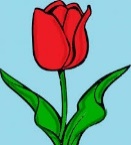 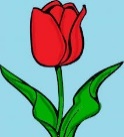 PROLJEĆE  JE. VRIJEME JE PROMJENLJIVO: SUNČANO JE, OBLAČNO, PADA KIŠA, PUŠE VJETAR.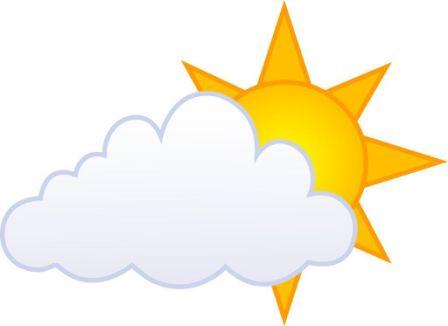 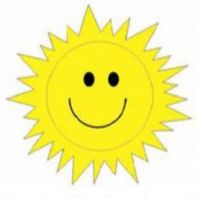 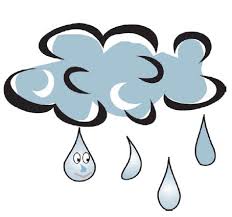 IMA PUNO KUKACA. 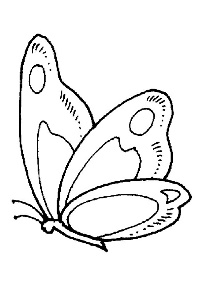 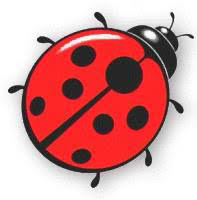 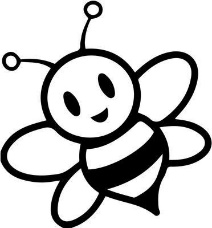 POGLEDAJTE PRIČU „VRLO GLADNA GUSJENICA“ NA POVEZNICI: https://www.youtube.com/watch?v=5s2sRL8-Xvc                                                                   PTICE PJEVAJU.                                                                                           LJUDI PUNO RADE U VRTU I NA POLJU.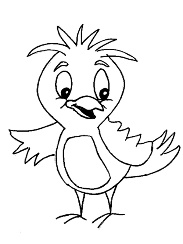 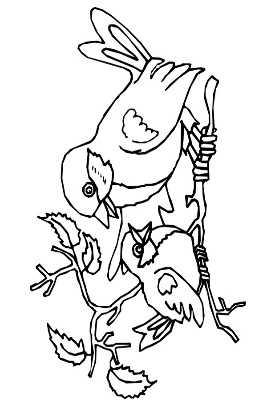 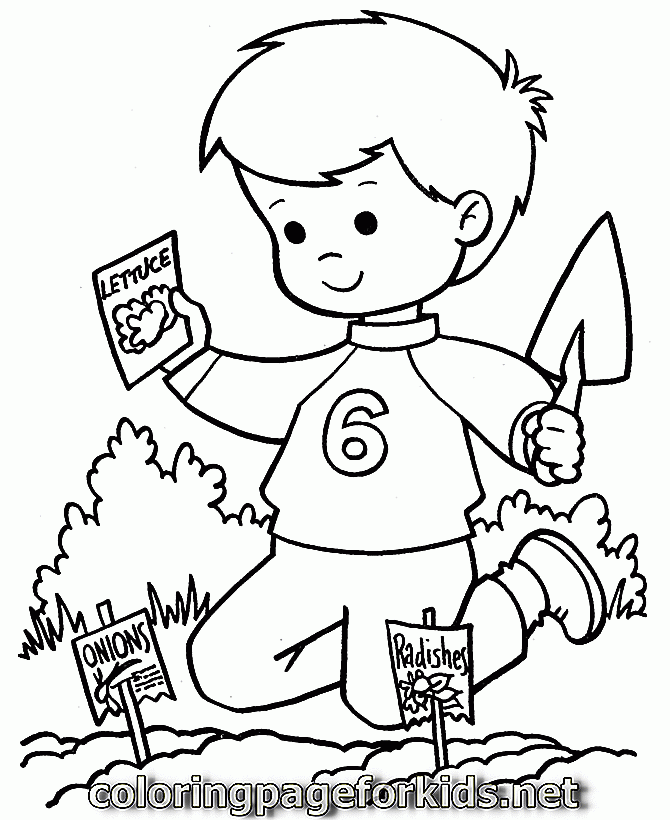 1. ZADATAK: POGLEDAJ I OBOJI SVE ŠTO NAM TREBA ZA SADNJU!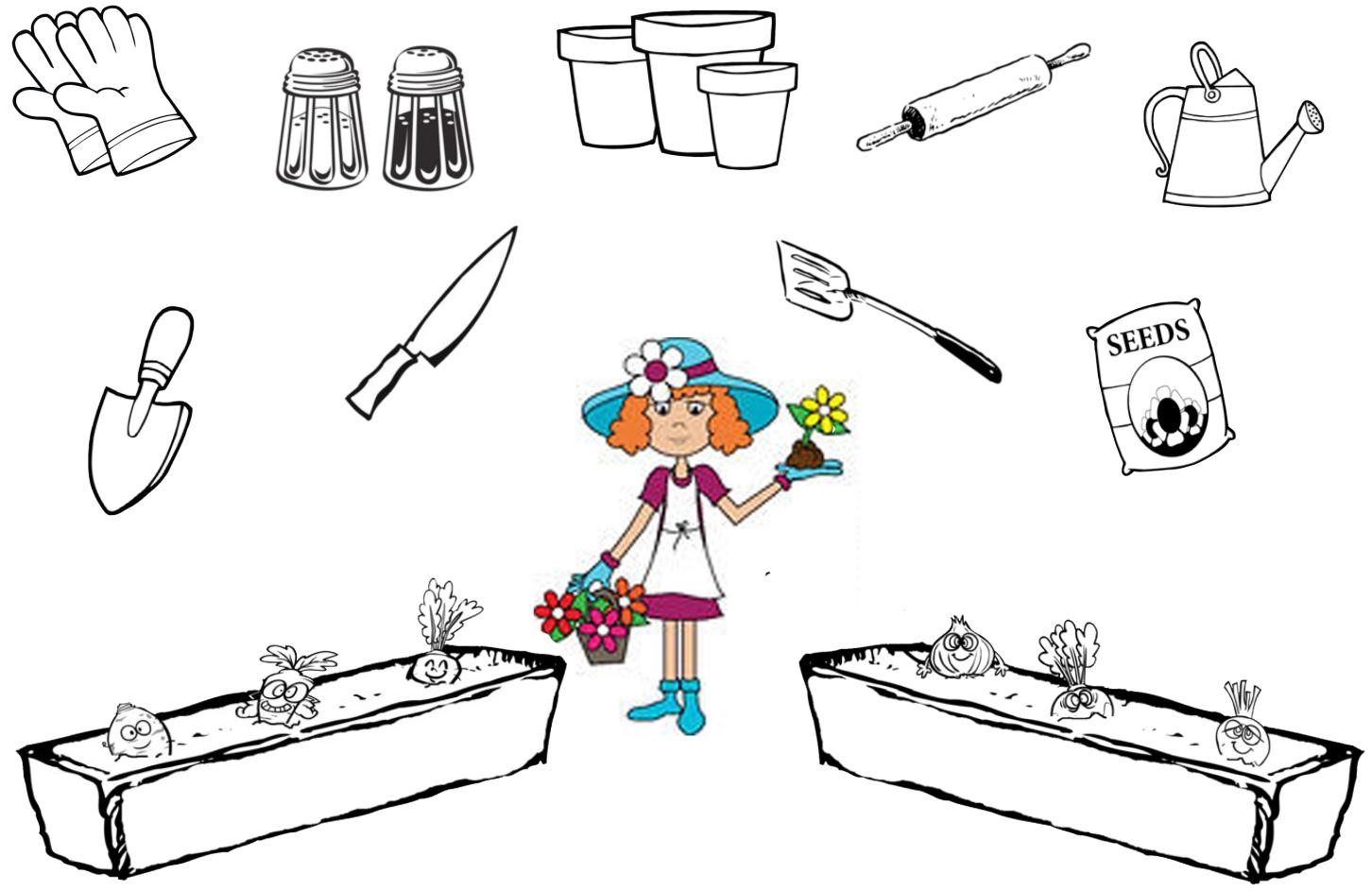 *Slike su uzete s internetskih stranica mycherrylady.com, igramseiucim.com, udruga.bubamara, bojanke.hr, nekretninebl.com